INSTRUÇÔES PARA PREENCHIMENTOMANTER TODOS OS ENUNCIADOS E NUMERAR AS PÁGINAS.LIMITE DE PÁGINAS COM OS ENbUNCIADOS DO FORMULÁRIO: 13 páginas (não conta Glossário e Bibliografia), formato A4. Fonte Arial ou Times New Roman, tamanho 10. Tabelas Arial 8, Figuras Arial 6. Apenas o conteúdo relatado será avaliado utilizando o “Quadro de Notas IGS” da publicação “Critérios IGS 2020”, não havendo fatores estéticos.Salvar arquivo em formato PDF para ser enviado, com o nome “IGS 2020 XXX - YYYYYYYY”, onde “XXX” é o ID da prática e “YYYYYYYYYY” é o nome do Case. O ID é o número dado pelo site ao preencher a Ficha de Elegibilidade.No caso de dúvidas de preenchimento, entrar em contato com cnqa@abes-dn.org.br.A.1.1 Xxxxxxxxxxx xxxxxxxxxx xxxxxxxxx (incluir linhas se necessário)A.1.2 Xxxxxxxxxxx xxxxxxxxxx xxxxxxxxx (incluir linhas se necessário)A.1.3 Xxxxxxxxxxx xxxxxxxxxx xxxxxxxxx (incluir linhas se necessário)B.1.1 Xxxxxxxxxxx xxxxxxxxxx xxxxxxxxx (incluir linhas se necessário)B.1.2 Xxxxxxxxxxx xxxxxxxxxx xxxxxxxxx (incluir linhas se necessário)B.1.3 Xxxxxxxxxxx xxxxxxxxxx xxxxxxxxx (incluir linhas se necessário)B.2.1 Xxxxxxxxxxx xxxxxxxxxx xxxxxxxxx (incluir linhas se necessário)B.2.2 Xxxxxxxxxxx xxxxxxxxxx xxxxxxxxx (incluir linhas se necessário)B.2.3 Xxxxxxxxxxx xxxxxxxxxx xxxxxxxxx (incluir linhas se necessário)B.2.4 Xxxxxxxxxxx xxxxxxxxxx xxxxxxxxx (incluir linhas se necessário)B.2.5 	Xxxxxxxxxxx xxxxxxxxxx xxxxxxxxx (incluir linhas se necessário)B.2.6 Xxxxxxxxxxx xxxxxxxxxx xxxxxxxxx (incluir linhas se necessário)B.2.7 Xxxxxxxxxxx xxxxxxxxxx xxxxxxxxx (incluir linhas se necessário)B.3.1 Xxxxxxxxxxx xxxxxxxxxx xxxxxxxxx (incluir linhas se necessário)B.3.2 Xxxxxxxxxxx xxxxxxxxxx xxxxxxxxx (incluir linhas se necessário)C.1.1 e C.1.2Demonstrar livremente os dois fatores usando tabelas, gráficos ou relato.C.2.1Demonstrar livremente o fator usando tabelas, gráficos ou relato.C.3.1Demonstrar livremente o fator usando relato, imagens, tabelas ou gráficos.------------------------------------------------------------------------------------------------ Limite de 13 Páginas aqui --------------------------------------------------------------------------------------------Xxxxxxxxxxx: xxxxxxxxxx Xxxxxxxxx: xxxxxxxxxx (incluir linhas se necessário)Xxxxxxxxxxx: xxxxxxxxxx Xxxxxxxxx: xxxxxxxxxx (incluir linhas se necessário)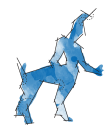 PNQSFormulário IGS 2020V0RESUMO DO CASE Nome simplificado da prática de gestão implantada: XXXXXXXXXXXXXXXXXXXXXXXXXXXXXXXXXXXXX Procurar utilizar em torno de 60 caracteres, baseado no nome informado na respectiva Ficha de Elegibilidade ou no nome pelo qual a Prática implantada tornou-se conhecida na organização.  Informar o ano de implantação aqui ao lado. Anoimplant.(últ 3 anos)201xResumo da prática de gestão e de seus resultados: (Até 20 linhas, baseado no resumo informado na respectiva Ficha de Elegibilidade. A QUALIDADE DO RESUMO É AVALIADA NAS QUESTÕES B.2 E C.1)Xxxxxxxxxxxxxxxxxx xxxxxxxxx xxxxxxxxxxxxx x xxxxxxxx xxxxxxxx xxxxxx xxxxxxx xxxxxx x xxxxxxxx xxxxxxxx xxxxxx xxxxxxxxxxxxx x xxxxxxxx xxxxxxxx xxxxxx  xxxx. Xxxxxx x xxx xx x x x xxxxxxxxxxxxxx xxxxx xxxxxxxxx xxxx xxxxxxxx xxxxxxxxxxxxxx xxxxxxxxx xxxx xxxxxxxxx x xxxxxxxx xxxxxxxx xxxxxx xxxxxxx xxxxxx x. Xxxxxxxx xxxxxxxx xxxxxx xxxxxxxxxxxxx x xxxxxxxx xxxxxxxx xxxxxx xxxxxxxxxxxxxxxxxxxxxxxxxxx xxxxxxxxxxxxxx. Xxxxxxxx xxxxxxxx xxxxxx xxxxxxxxxxxxx x xxxxxxxx xxxxxxxx xxxxxx xxxxxxxxxxxxxxxxxxxxxxxxxxx xxxxxxxx xxxxxx xxxxxxxxxxxxx x xxxxxxxx xxxxxxxx xxxxxx xxxxxxxxxxxxxxxxxxxxxxxxxxx xxxxxxxxxxxxxx. Xxxxxxxx xxxxxxxx xxxxxx xxxxxxxxxxxxx x xxxxxxxx xxxxxxxx xxxxxx xxxxxxxxxxxxxxxxxxxxxxxxxxx xxxxxxxxxxxxxx. Xxxxxxxx xxxxxxxx xxxxxx xxxxxxxxxxxxx x xxxxxxxx xxxxxxxx xxxxxx xxxxxxxxxxxxxxxxxxxxxxxxxxx xxxxxxxxxxxxxx. Xxxxxxxx xxxxxxxx xxxxxx xxxxxxxxxxxxx x xxxxxxxx xxxxxxxx xxxxxx xxxxxxxxxxxxxxxxxxxxxxxxxxx xxxxxxxxxxxxxx. Xxxxxxxx xxxxxxxx xxxxxx xxxxxxxxxxxxx x xxxxxxxx xxxxxxxx xxxxxx xxxxxx xxxxxxxxxxxxxxxxxxxxxxxxxxx xxxxxxxxxxxxxx. Xxxxxxxx xxxxxxxx xxxxxx xxxxxxxxxxxxx x xxxxxxxx xxxxxxxx xxxxxxxx xxxxxx xxxxxxxxxxxxxxxxxxxxxxxxxxx xxxxxxxxxxxxxx.  Resumo da prática de gestão e de seus resultados: (Até 20 linhas, baseado no resumo informado na respectiva Ficha de Elegibilidade. A QUALIDADE DO RESUMO É AVALIADA NAS QUESTÕES B.2 E C.1)Xxxxxxxxxxxxxxxxxx xxxxxxxxx xxxxxxxxxxxxx x xxxxxxxx xxxxxxxx xxxxxx xxxxxxx xxxxxx x xxxxxxxx xxxxxxxx xxxxxx xxxxxxxxxxxxx x xxxxxxxx xxxxxxxx xxxxxx  xxxx. Xxxxxx x xxx xx x x x xxxxxxxxxxxxxx xxxxx xxxxxxxxx xxxx xxxxxxxx xxxxxxxxxxxxxx xxxxxxxxx xxxx xxxxxxxxx x xxxxxxxx xxxxxxxx xxxxxx xxxxxxx xxxxxx x. Xxxxxxxx xxxxxxxx xxxxxx xxxxxxxxxxxxx x xxxxxxxx xxxxxxxx xxxxxx xxxxxxxxxxxxxxxxxxxxxxxxxxx xxxxxxxxxxxxxx. Xxxxxxxx xxxxxxxx xxxxxx xxxxxxxxxxxxx x xxxxxxxx xxxxxxxx xxxxxx xxxxxxxxxxxxxxxxxxxxxxxxxxx xxxxxxxx xxxxxx xxxxxxxxxxxxx x xxxxxxxx xxxxxxxx xxxxxx xxxxxxxxxxxxxxxxxxxxxxxxxxx xxxxxxxxxxxxxx. Xxxxxxxx xxxxxxxx xxxxxx xxxxxxxxxxxxx x xxxxxxxx xxxxxxxx xxxxxx xxxxxxxxxxxxxxxxxxxxxxxxxxx xxxxxxxxxxxxxx. Xxxxxxxx xxxxxxxx xxxxxx xxxxxxxxxxxxx x xxxxxxxx xxxxxxxx xxxxxx xxxxxxxxxxxxxxxxxxxxxxxxxxx xxxxxxxxxxxxxx. Xxxxxxxx xxxxxxxx xxxxxx xxxxxxxxxxxxx x xxxxxxxx xxxxxxxx xxxxxx xxxxxxxxxxxxxxxxxxxxxxxxxxx xxxxxxxxxxxxxx. Xxxxxxxx xxxxxxxx xxxxxx xxxxxxxxxxxxx x xxxxxxxx xxxxxxxx xxxxxx xxxxxx xxxxxxxxxxxxxxxxxxxxxxxxxxx xxxxxxxxxxxxxx. Xxxxxxxx xxxxxxxx xxxxxx xxxxxxxxxxxxx x xxxxxxxx xxxxxxxx xxxxxxxx xxxxxx xxxxxxxxxxxxxxxxxxxxxxxxxxx xxxxxxxxxxxxxx.  INFORMAÇÕES DA ORGANIZAÇÃOINFORMAÇÕES DA ORGANIZAÇÃOINFORMAÇÕES DA ORGANIZAÇÃODenominação da organização candidata:XxxxxxxxxxxxxxxxxxxxxxxxxTrata-se de:(_) Organização completa ou (_) Unidade Autônoma                                  (_) Unidade de Apoio Trata-se de:(_) Organização completa ou (_) Unidade Autônoma                                  (_) Unidade de Apoio Atividades principais da organização candidata: Xxxxxxxxxx xxxxxx xxxxxxxxxx xxxxxx xxxxxxxxxx xxxx xxxxxx xxxxxxxxxxxxxxxx xxxxxx xxxxxxxxxx xxxxxx xxxxxxxxxx xxxxxx xxxxxxxxxx xxxxxx xxxxxxxxxx xxxxxx xxxxxxxxxx xxxxxx xxxxxxxxxx xxxxxx.Qtde de funcionários próprios da org. candidata (porte): XxxxQtde de funcionários próprios da org. candidata (porte): XxxxAtividades principais da organização candidata: Xxxxxxxxxx xxxxxx xxxxxxxxxx xxxxxx xxxxxxxxxx xxxx xxxxxx xxxxxxxxxxxxxxxx xxxxxx xxxxxxxxxx xxxxxx xxxxxxxxxx xxxxxx xxxxxxxxxx xxxxxx xxxxxxxxxx xxxxxx xxxxxxxxxx xxxxxx xxxxxxxxxx xxxxxx.Ramo de atividade: xxxxxxxxxxxxxxxxRamo de atividade: xxxxxxxxxxxxxxxxÁrea resp. pela coord. da Prática de Gestão na organização: XxxxxxxxxxxxxxxxEndereço principal da organização candidata resp. pela Prática: xxxxxxxxxxxxxxxxEndereço principal da organização candidata resp. pela Prática: xxxxxxxxxxxxxxxxNome do Autor, para se obter informações adicionais:XxxxxxxxxxxxxxxxEmail: xxxxxxxxxxxxxxxxNome do Autor, para se obter informações adicionais:XxxxxxxxxxxxxxxxFone: xxxxxxxxxxxxxxxxNome do Autor, para se obter informações adicionais:XxxxxxxxxxxxxxxxCel: xxxxxxxxxxxxxxxxDirigente responsável que autoriza a candidaturaXxxxxxxxxxxxxxxxRazão social responsável pela organização candidata: XxxxxxxxxxxxxxxxCNPJ da organização responsável: xxxxxxxxxxxxxxxxCNPJ da organização responsável: xxxxxxxxxxxxxxxxDECLARAÇÃOA organização candidata concorda em responder consultas presenciais ou remotas da Banca Avaliadora para esclarecimento de dúvidas, bem como, no caso de o Case ser finalista, concorda em responder consultas de associados da ABES para compartilhar seu conhecimento em prol do saneamento ambiental.AUTENTICAÇÃOO dirigente responsável da organização candidata deve autorizar a disponibilização do Case para a ABES no canal apropriado, e ao fazê-lo, responsabiliza-se pela autenticidade das informações fornecidas, bem como autoriza sua análise pelos Avaliadores do IGS e divulgação do Case, no caso de ser declarado finalista.AUTENTICAÇÃOO dirigente responsável da organização candidata deve autorizar a disponibilização do Case para a ABES no canal apropriado, e ao fazê-lo, responsabiliza-se pela autenticidade das informações fornecidas, bem como autoriza sua análise pelos Avaliadores do IGS e divulgação do Case, no caso de ser declarado finalista.A OPORTUNIDADE (peso 15)A.1 Qual foi a oportunidade (insight, problema, dificuldade, desafio) tratada pela prática de gestão implementada? Informar de que forma a oportunidade surgiu ou foi identificada. Destacar eventuais sistemáticas de estímulo à inovação (atividades ou programas de sugestão ou de experimentação ou similares) ou de análise/avaliação de desempenho, que levaram à identificação da oportunidade e desenvolvimento da ideia. Complementar com informações sobre o potencial de ganhos avaliado com a adoção de abordagem original ou inusitada ou sobre resultados ou ocorrências adversas ou insatisfatórias provenientes da análise do desempenho, que foram levantadas no período anterior ao desenvolvimento da ideia e implementação da prática.  Descrever a ligação da oportunidade com os objetivos estratégicos da organização. Informar como essa oportunidade se manifesta ou pode se manifestar no setor, segundo fontes conhecidas.Fatores de avaliação  A.1.1 Origem da oportunidade A.1.2 Relevância da oportunidade para a organizaçãoA.1.3 Relevância da oportunidade para as organizações do setorA IDEIA (peso 50)B.1. De que forma a prática de gestão foi planejada ou concebida para superar obstáculos identificados? Informar quais as lideranças e profissionais, internos e/ou externos, foram envolvidos no projeto ou planejamento da prática de gestão e resumir a função de cada um no projeto. Apresentar as principais etapas planejadas e os recursos (financeiros, humanos e materiais) orçados e realizados no projeto, até a implementação final e entrada em regime. Informar os principais obstáculos a serem superados.Citar fontes de inspiração, internas e/ou externas, para apoiar o desenvolvimento da ideia (literatura, entidades de classe, academia, consultorias, empresas do setor ou de fora dele, outras unidades da mesma controladora ou outras) e eventuais oportunidades identificadas ou lições aprendidas nessas fontes, incluindo sobre resultados possíveis ou alcançados por elas. Se não houve lição aprendida declarar o fato. Descrever qualquer atividade prévia de capacitação de pessoas, se houver, e sua abrangência. Informar como a evolução do projeto foi controlada.Fatores de avaliação  B.1.1 Planejamento e gerenciamento de projetoB.1.2 Sistemática de trabalho em projetoB.1.3 Uso de informações de outras fontes de referênciaB.2. Como funciona a prática de gestão? Descrever a sistemática, mencionando os usuários, seus principais padrões gerenciais, características de originalidade e valor adicionado por cada uma delas, características de proatividade e agilidade, abrangência, integração ao sistema de padrões existente da organização (manuais, procedimentos, sistemas informatizados ou outros), ferramentas de controle e eventuais indicadores de monitoramento da eficiência ou da eficácia.  Explicar quais características de originalidade representam novidade em prática já existente e quais representam ruptura radicaL na forma de gerir.Fornecer informações sobre o ineditismo da prática de gestão implantada, na organização candidata, na sua controladora ou no próprio setor - no país ou mundo. Incluir padrões relativos a uma ou mais metas almejadas para esses indicadores. Informar eventuais capacitações ou instruções requeridas para realização da prática pelos usuários. Informar como os padrões são veiculados para as áreas pertinentes. Para descrição da prática, consultar, como referência, os padrões de descrição de práticas de gestão, exigidos nos Critérios de Avaliação MEGSA.O Resumo do Case no início deste documento deve sumarizar com clareza a abordagem inovadora ou exemplar relatada. Fatores de avaliação  B.2.1 Enfoque sistemático e com padrões gerenciais clarosB.2.2 Enfoque original ou inusitado B 2.3 Enfoque inéditoB.2.4 Enfoque proativo, estimulando a prevençãoB.2.5 Enfoque ágil, estimulando a resposta rápidaB.2.6 Aplicação é suficientemente abrangente e controladaB.2.7 Integração ao sistema de padrões da organizaçãoB.3. Como funciona a sistemática de avaliação e de melhoria da prática de gestão depois de implementada? Informar a frequência e participantes da avaliação. Mencionar indicador(es) e outras informações utilizadas para avaliar o desempenho da prática de gestão. Exemplificar eventuais melhorias, requeridas em função das avaliações iniciais.Fatores de avaliação B.3.1 Mecanismo de aprendizado da prática de gestão (avaliação e melhoria) estruturadoB.3.2 Consistência dos indicadores para avaliar o desempenho da prática de gestãoOS RESULTADOS (peso 35)C.1 Apresentar um ou mais resultados relevantes, medidos antes e depois da implementação da prática. A demonstração dos resultados de desempenho deve ser compatível com a descrição do ganho potencial ou da situação adversa mencionados em A.1. Ex.: se os maiores impactos eram o custo elevado por reparo e a baixa produtividade por reparo, deveriam ser demonstradas reduções de custo por reparo e de tempo por reparo.Os resultados podem ser expressos quantitativamente por meio de indicador(es) de desempenho com resultados “antes” e “depois” ou por comparação com grupos de controle relevantes que não utilizam a prática de gestão, demonstrando mudança clara e significativa de patamar. A mudança significativa de patamar se configura quando o nível de desempenho após a implementação da prática se mantiver em patamar significativo acima do nível de desempenho do período anterior à prática. A apresentação dos resultados deve ser compatível com a frequência de monitoramento da prática citada em B.2 ou de avaliação da prática mencionada em B.3. O Resumo do Case no início deste documento deve sumarizar com clareza o principal resultado da Prática de Gestão desta questão.Apresentar referenciais comparativos pertinentes (ver Glossário Critérios de Avaliação MEGSA), do setor ou do mercado, que permitam avaliar a competitividade do resultado alcançado pela prática. Se o resultado apresentado não decorrer preponderantemente da prática, justificar sua correlação com ela. Fatores de avaliação C.1.1 Evolução de resultados comprova ganhoC.1.2 Nível de desempenho alcançado demonstra competitividadeC.2. Quais são outros benefícios intangíveis decorrentes da implementação da prática, baseados em fatos, depoimentos ou reconhecimentos? Resumir os benefícios para cada parte interessada alcançada.Fatores de avaliação C.2.1 Benefícios intangíveis para partes interessadasC.3. Quais foram as principais lições aprendidas, favoráveis e desfavoráveis, com a implementação da prática e com o alcance de seus resultados? Resumir a importância das lições para outras organizações.Fatores de avaliação C.3.1 Lições aprendidas Glossário (opcional)Citar, se necessário, glossário para siglas e termos não usuais.Não há pontuação para este tópico e não entra a contagem para limite de páginas.Referencias Bibliográficas (opcional)Citar, se necessário, as fontes bibliográficas que foram usadas nesse trabalho.Não há pontuação para este tópico e não entra a contagem para limite de páginas.